II JESIENNE WARSZTATY SZKOLENIOWE DLA PIELEGNIAREK OPIEKI PALIATYWNEJ 2013
Szanowne Koleżanki i Koledzy!
 Mamy zaszczyt i przyjemność zaprosić Państwa na II Jesienne Warsztaty Szkoleniowe dla Pielęgniarek Opieki Paliatywnej,  które odbędą się                    w dniach 27-28.09.2013 r. (piątek - sobota) w Olsztynie k. Częstochowy.
Tegoroczne warsztaty będą organizowane na Jurze Krakowsko-Częstochowskiej, w Olsztynie, nad którym górują ruiny warownego zamku z XIV wieku. We współczesnych realiach ochrony zdrowia pielęgniarka opieki paliatywnej musi być ciągle przygotowana na właściwą reakcję w różnych sytuacjach.                         Dla uczestników warsztatów przygotowujemy zajęcia w małych grupach. Najważniejszym celem warsztatów jest uzyskanie praktycznego i skutecznego przeglądu sposobów postępowania w aktualnych problematycznych sytuacjach            w pracy z pacjentami umierającymi i ich rodzinami.Tematyką warsztatów będą:Dylematy etyczne w pielęgniarstwie opieki paliatywnej. Komunikacja w relacji pacjent-pielęgniarka. Badania naukowe w pielęgniarstwie. Profilaktyka wypalenia zawodowego.  Zagadnienia prawne.Podczas spotkania będziemy również dzielić się doświadczeniami, nawiązywać nowe kontakty zawodowe oraz miło spędzać czas we wspólnym gronie.   INFORMACJE ORGANIZACYJNE:
Miejsce warsztatów: Hotel „Jurajski Olsztyn”Miejscowość: 42-256 Olsztyn k. Częstochowy , ul. Karłowatej SosnyWarsztaty rozpoczną się dnia 27.09.2013r. (piątek) o godz. 10.00 Zakończenie 28.09.2013r. (sobota) około godz. 17.00
 Opłata uczestnictwa w warsztatach szkoleniowych wynosi:150 PLN dla członków Polskiego Towarzystwa Pielęgniarstwa Opieki Paliatywnej opłacających regularnie składki członkowskie; 200 PLN dla pozostałych pielęgniarek pracujących w ośrodkach opieki paliatywnej Opłata uczestnictwa obejmuje: udział w warsztatach szkoleniowych, 4 posiłki zgodnie z programem warsztatów oraz nocleg z 28/29.09.2013r. (pokoje kilkuosobowe z łazienką).W przypadku rezygnacji z uczestnictwa organizator  nie  przewiduje  zwrotu kosztów uczestnictwa.  Osoby zainteresowane udziałem proszone są o wypełnienie formularza zgłoszeniowego oraz uiszczenie opłaty uczestnictwa, którą należy dokonać na konto bankowe organizatora: Polskie Towarzystwo Pielęgniarstwa Opieki Paliatywnej, 42-202 Częstochowa, ul. Krakowska 45a, PeKaO SA Oddział Częstochowa, nr 62 1240 1213 1111 0010 1277 1960.Formularz zgłoszeniowy wraz z potwierdzeniem dokonania wpłaty należy przesłać listownie, pocztą elektroniczną lub faksem z dopiskiem: WARSZTATY 2013, imię i nazwisko, instytucja do dnia 19.09.2013r. Z uwagi na ograniczona liczbę miejsc decyduje kolejność zgłoszeń.
 Formularz zgłoszeniowy oraz szczegółowe informacje dostępne są na stronie internetowej Polskiego Towarzystwa Pielęgniarstwa Opieki Paliatywnej: www.ptpopih.plSEKRETARIAT WARSZTATÓW:
 Stowarzyszenie Opieki Hospicyjnej Ziemi Częstochowskiej 42-202 Częstochowa ul. Krakowska 45a,  tel./fax.: (34) 3605537 lub 3605491 e-mail: ptpopih @wp.pl  www.ptpopih.pl P. Beata Gradoń    tel.  501 04 66 57, Konto bankowe: PeKaO SA Oddział Częstochowa, nr 62 1240 1213 1111 0010 1277 1960
Tutaj możesz pobrać deklarację zgłoszeniową .
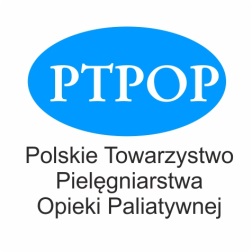 KONSULTANT KRAJOWY W DZIEDZINIE PIELĘGNIARSTWA OPIEKI PALIATYWNEJmgr IZABELA KAPTACZ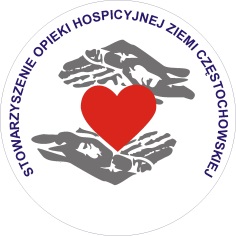 Prezes Polskiego Towarzystwa 
Pielęgniarstwa Opieki Paliatywnej
mgr Anna KaptaczKonsultant Krajowy w dziedzinie 
pielęgniarstwa opieki paliatywnej 
mgr Izabela Kaptacz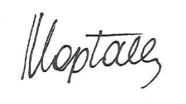 